Werkblad GezondheidskenmerkenZet een koe vast aan het voerhek of aan het halster. Beoordeel vervolgens de onderstaande gezondheidskenmerken. Koe nummer: Leeftijd: Lactatiestadium: Ras: Controleer je antwoorden. Gebruik daarbij een managementprogramma of de registratiekaarten of koekaarten. 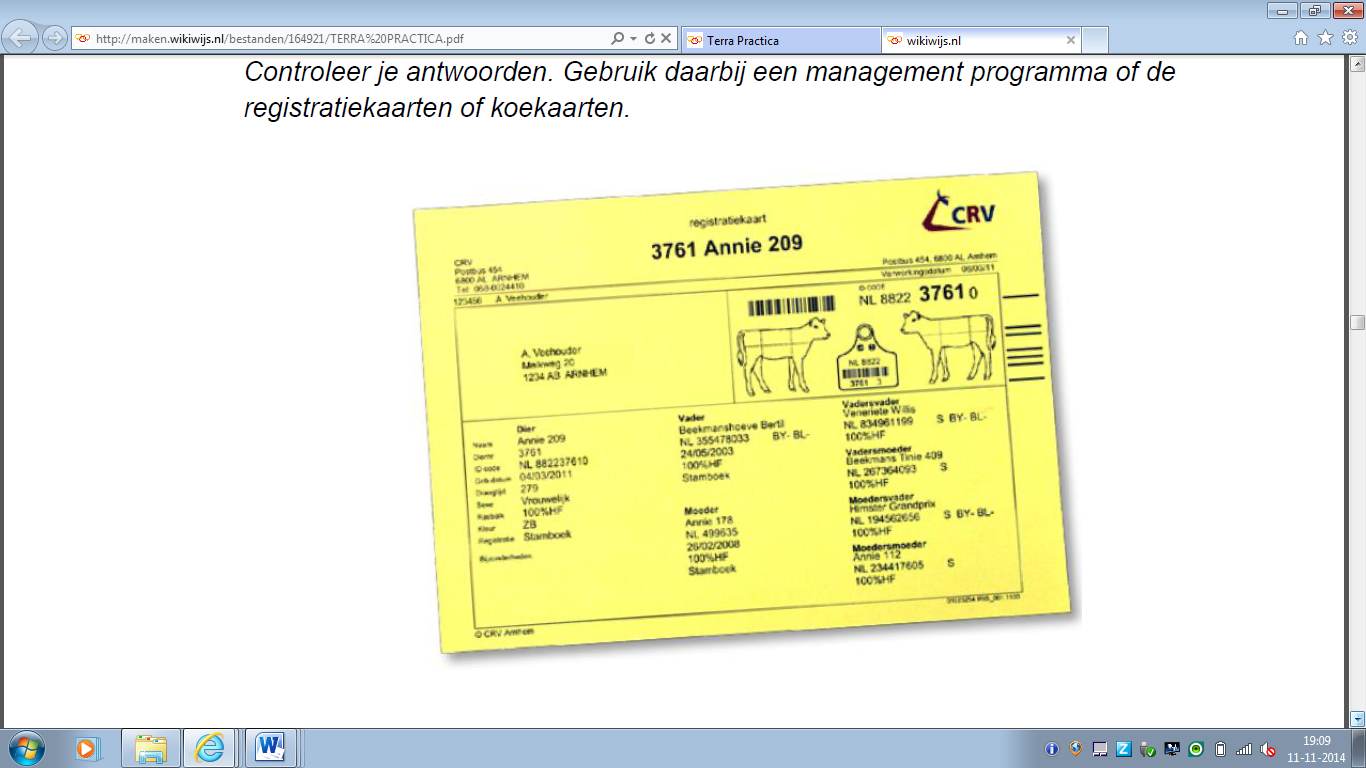 Algemene indruka. Activiteit: sloom / actief / onrustigb. Haarkleed: dor / kale plekken / glad en glanzend / recht opstaand c. Conditie: schraal / normaal / vet d. Pensvulling: hol / gevuld / opgelopen e. Wat valt nog meer op: Tel gedurende 1 minuut de ademhaling (bij de flanken, aan de rechterkant). a. De koe haalt __________ keer per minuut adem. b. Normaal is __________ keer bij een volwassen rund. c. Normaal is __________ keer bij een kalf. d. Deze koe hoest wel/ niet.e. Deze koe haalt normaal adem / pompt bij het ademhalen. f. Deze koe heeft wel/geen neusuitvloeiing.g. Wat kan de oorzaak zijn van een verhoogde ademhaling?Probeer de hartslag te tellen op de aangegeven plaats. Het aantal hartslagen per minuut is: _______________________________Normaal is bij een volwassen rund: ________________________________Normaal bij een kalf is: __________________________________________d. Wat kan de oorzaak zijn van een verhoogde hartslag?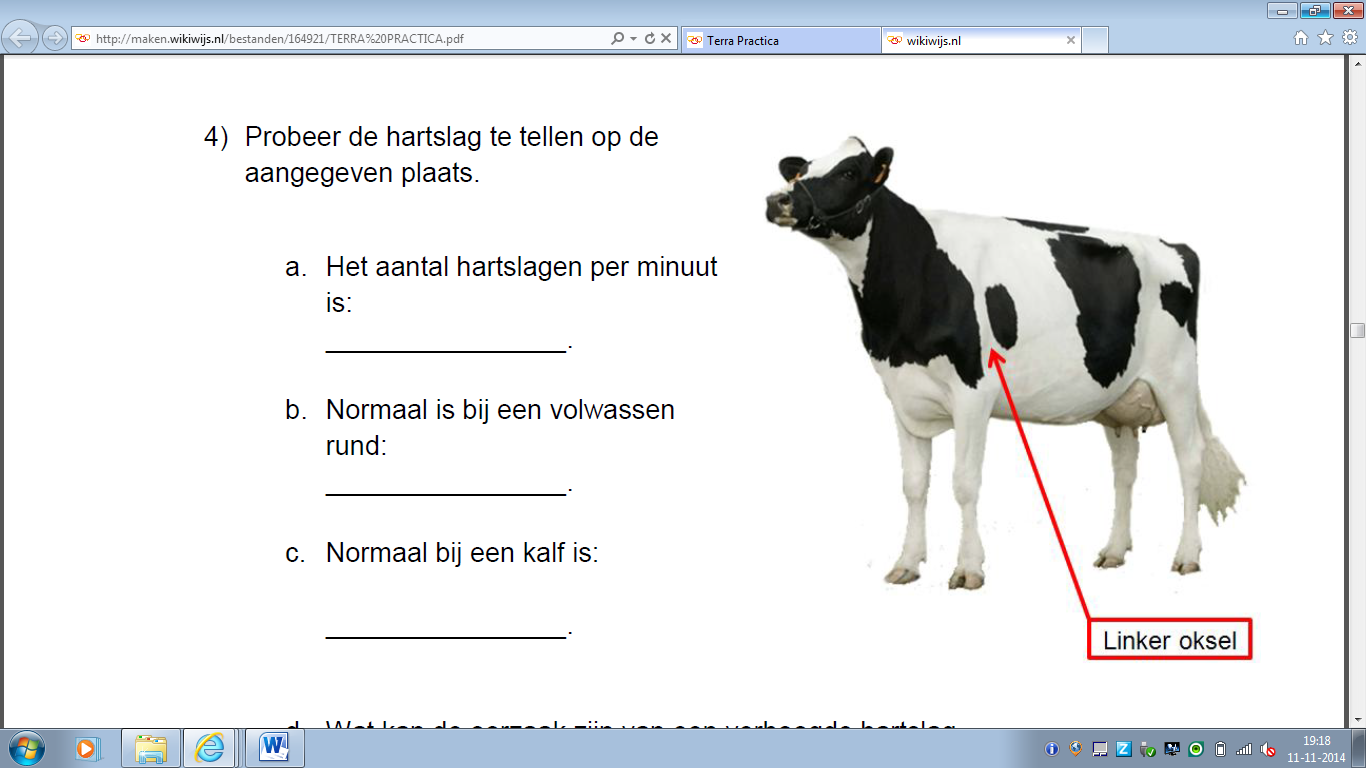 TemperatuurHoe voelen de oren aan: koud / warm Neem een thermometer en meet de temperatuur rectaal.De temperatuur = _____________________________________Een koe heeft koorts bij een temperatuur hoger dan: __________Een kalf heeft koorts bij een temperatuur hoger dan: __________Wat kan de oorzaak zijn dat een koe of kalf koorts heeft?De slijmvliezen worden gecontroleerd op de volgende plaatsen: Ogen: er komt wel / geen vochtuitscheiding uit de ogen. Mondslijm: de koe kwijlt wel / niet. Schede: bleek / roze (= normaal) / rood. Uitvloeiing: wel / geen klinguitvloeiing. Wat kan de oorzaak zijn van verkleurde slijmvliezen: Rood = _______________________________________________________Geel = ________________________________________________________Bleek =  _______________________________________________________Tel het aantal herkauwslagen bij een koe. Het aantal herkauwslagen per herkauwbrok is: __________Hoeveel herkauwslagen maakt een koe normaal gesproken op een herkauwbrok? Tel gedurende 5 minuten de pensbewegingen door een vuist stevig in de linker hongergroeve te drukken en te luisteren met een stethoscoop vlak achter de laatste rib. Deze koe heeft __________ pensbewegingen per 5 minuten. Normaal aantal pensbewegingen per 5 minuten is ______________________________Wat zijn mogelijke oorzaken van te weinig herkauwslagen en pensbewegingen? Beoordeel de mest en urine. De mest is te dik / normaal / te dun.De mest is te donker / normaal / te licht.De mest ruikt afwijkend / niet afwijkend.De vertering is voldoende / onvoldoende .Wat kunnen de oorzaken zijn van afwijkende mest?Beoordeel het uier. Hoe voelt het uier aan: warm / normaal.Hoe voelt het uier aan: hard / soepel.Kleur van het uier is: rood / licht roze (= normaal) / bleek. De spenen zijn: beschadigd / gaaf.De slotgaten zijn: vereelt / gaaf.Beoordeel de benen en de klauwen van de koe.Belast de koe alle poten/klauwen evenveel? De koe: ontlast 1 klauw / trippelt / staat op alle 4 klauwen. Beoordeel de hakken van de koe. De hakken zijn: dik / beschadigd of kale plek / gaaf. De koe staat stil met een rechte / kromme rug.Laat de koe los en laat haar op een recht stuk een eindje lopen. De koe loopt met een rechte / kromme rug.  Een koe die haar pas goed afmaakt zet haar achterpoot daar neer, waar de voorpoot vandaan komt. De koe maakt haar pas niet volledig af / wel volledig af.Geef een cijfer tussen de 1 en 9 voor de klauwhoek van de koe. Bij 1 is er weinig klauwhoek, bij 9 is er veel klauwhoek.De score voor de klauwhoek bij deze koe is: __________________________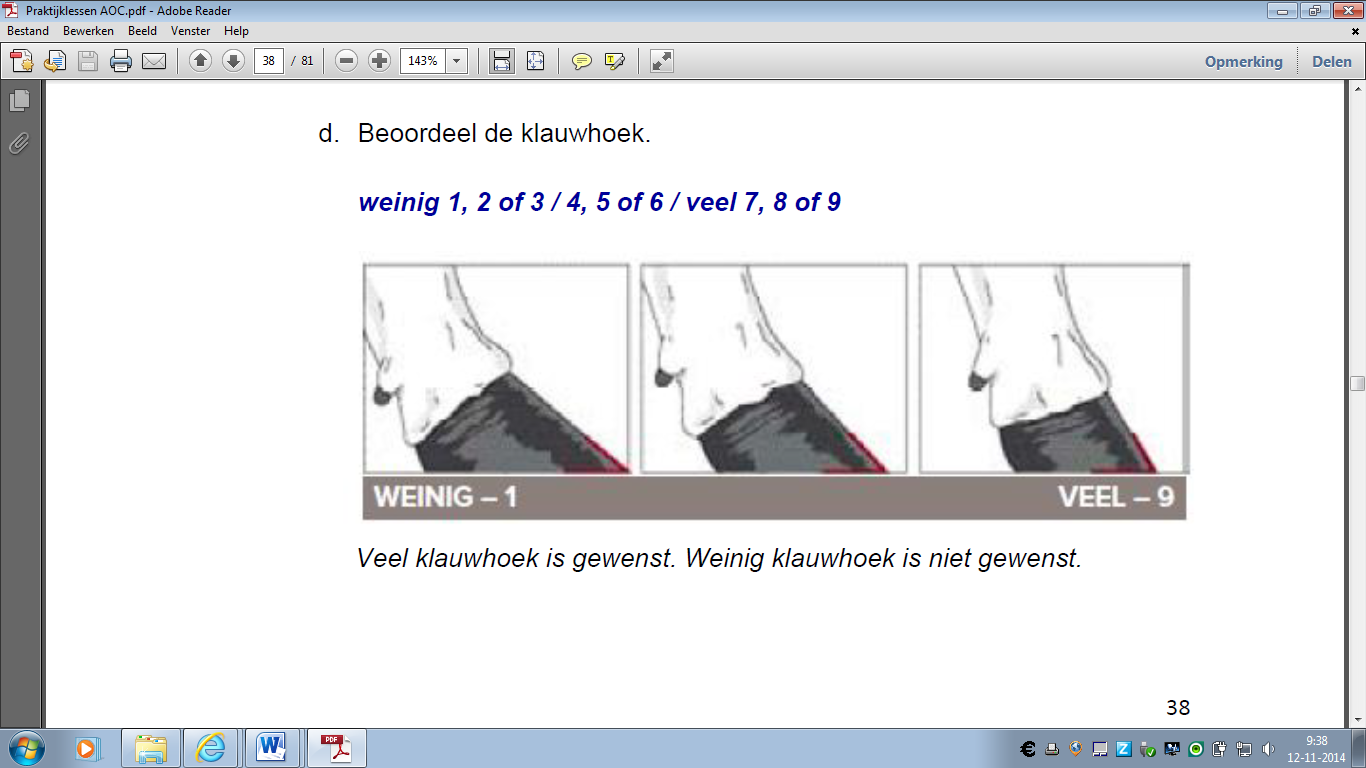 Loopt de koe zichtbaar kreupel? Ja/ NeeDe bewegingsscore van deze koe is: 1/ 2/ 3/ 4/ 5Wat is je conclusie over de klauwen en benen van deze koe?